                                                   Муниципальное автономное  дошкольное  образовательное учреждение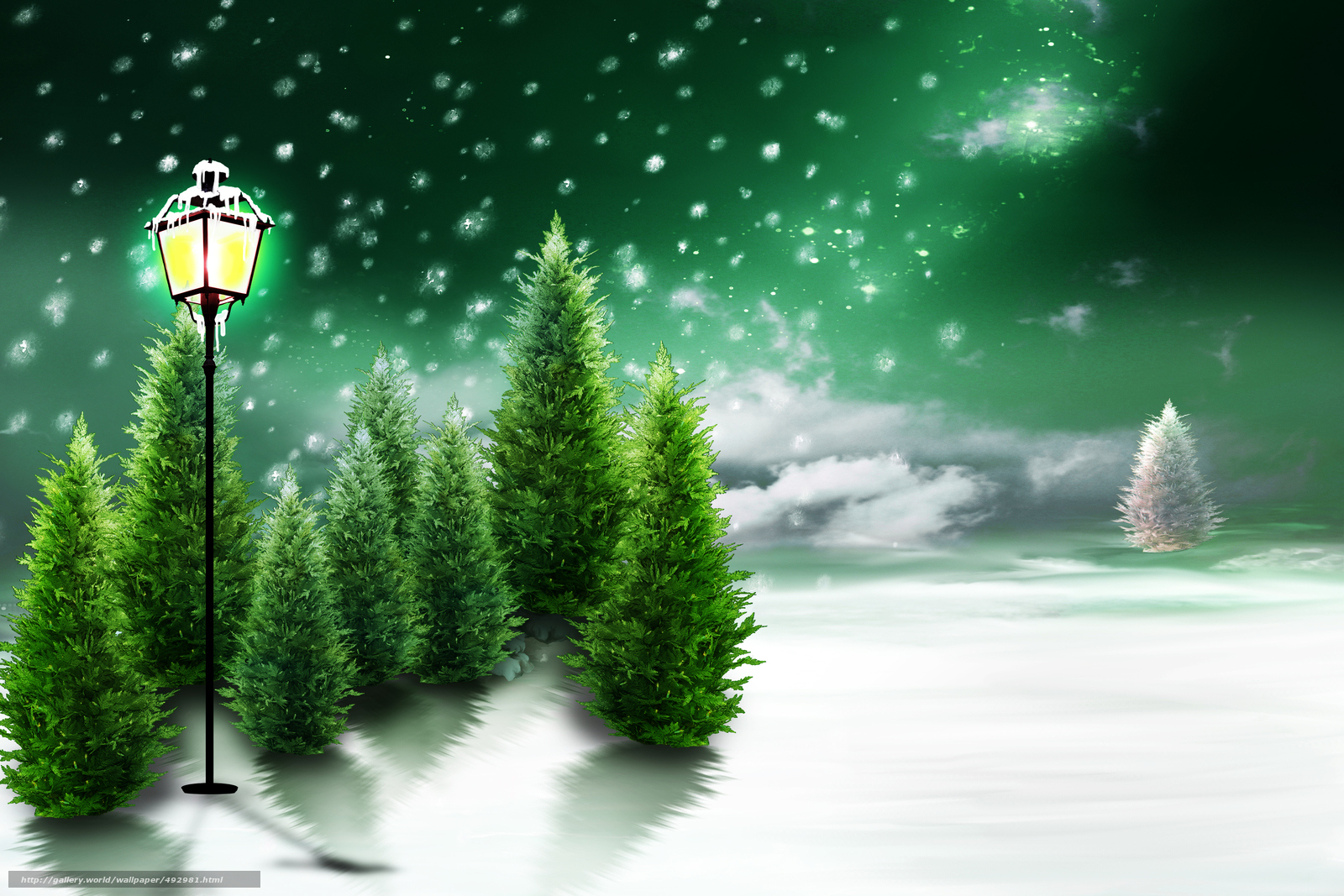 «Детский сад № 13»  городского округа городСтерлитамак РБ                                                                                              ПРОЕКТ                                «Ёлочка-живи»                                                             Коллективная работа                                                                                             Выполнили:                                                                                                                                          МАДОУ «Детский сад №13»                                                .                    2019 г.Актуальность проекта:В младшем дошкольном возрасте ребенок начинает познавать и открывать для себя всемногообразие окружающего его мира, он только учится замечать красоту природы ивидеть, насколько разнообразны и многочисленны ее обитатели. Именно в этом возрастеребенок начинает знакомиться с растительным миром, у него формируются первыепредставления о деревьях, и, несомненно, одним из самых ярких представителей являетсяёлка. Ёлочка для ребенка не просто дерево, но еще и главный атрибут новогоднегопраздника.Важное место в данном проекте занимает изучение и сохранение традиций празднованияНового года, что помогает удовлетворить познавательный интерес детей к этомупразднику.В рамках проекта дети получат знания о том, что такое Новый год, как его празднуют, атакже с новогодними атрибутами и персонажами: Новогодней елочкой, подарками,Снегурочкой и Дедом Морозом. Совместное с родителями изготовление поделок исувениров «Новогоднее чудо» вызовет положительные эмоции у детей.Поэтому, обеспечив комплексный подход и последовательную структуру образовательнойдеятельности, мы сможем вызвать у детей интерес и сформировать представления овечнозеленой красавице – ели.Цель проекта:Приобщение ребенка с раннего возраста к народной культуре посредством календарно —обрядовых праздников. Побуждать детей украшать елки (искусственные, вырезанные избумаги, сделанные из бросового материала) к празднику в совместной деятельности свзрослыми, через создание условий работы с семьей.Задачи проекта:1. Познакомить детей с общенародным праздником Новый год и его традициями.2. Расширить знания родителей о традиции новогодней елки и важности знакомства с ней детей.3. Воспитывать дружеские взаимоотношения, интерес к народным традициям.4.Укрепить связи дошкольного учреждения с семьей.5. Побуждать родителей к совместной творческой деятельности с детьми.6. Создать позитивный настрой в преддверии новогоднего праздника.Прогнозируемый результат:1. Обогатить представления детей о празднике Новый год, украшении новогодней ели, обобычаях встречи новогоднего праздника, его атрибутики, персонажах.2. Демонстрация творческих способностей детей и родителей, сформированных творческихумений и навыков через выставку поделок и сувениров «Новогоднее чудо».3. Появление интереса у родителей к совместной с детьми познавательно-творческойдеятельности через выполнение поделки «Новогодняя игрушка».Этапы работы над проектом: 1 этап: подготовительный.• Ввод детей в проблемную ситуацию.• Составление тематического планирования мероприятий.• Организация предметно-развивающей среды: подбор наглядного материала, литературы,   пособий, дидактических игр, приобретение искусственной елки и игрушек в группу.                                                           3 этап заключительный1. Организация выставки совместных работ детей и родителей «Новогоднее чудо».2.Новогодний праздник «Здравствуй, праздник Новогодний».Благодаря проекту дети были ознакомлены с хвойным деревом - «ель». Узнали егостроение и отличительные особенности. Научились выполнять некоторые поделкисвоими руками, используя при этом различные материалы. Могут смело применятьсвои знания и умения в свободной деятельности.Во время работы над проектом дети проявляли повышенный интерес илюбознательность.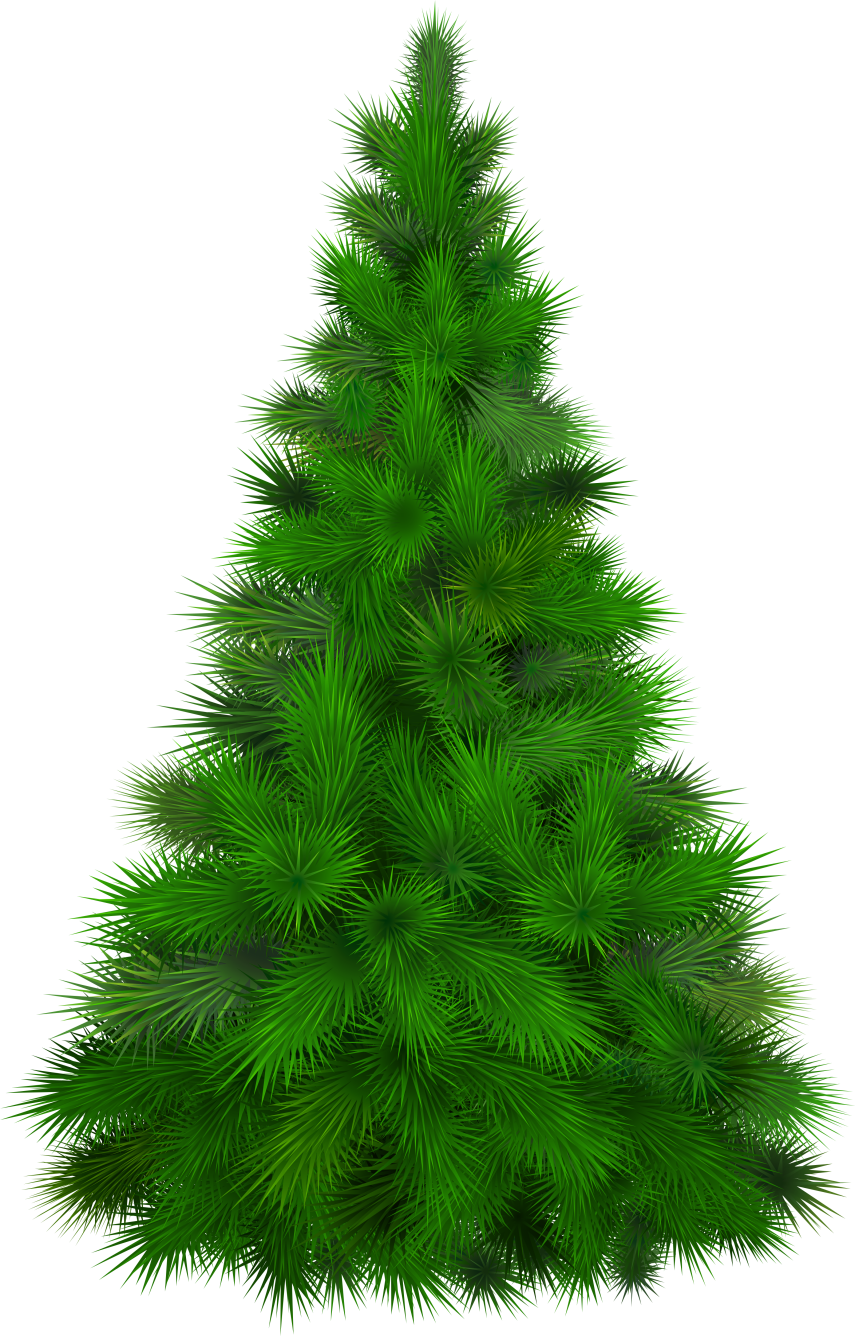 Испытывали яркие и положительные эмоции, что способствовало формированиючувства ответственности и бережному отношению к природе.Родители так же активно принимали участие в работе, что помогло взаимодействию сдетьми и воспитателями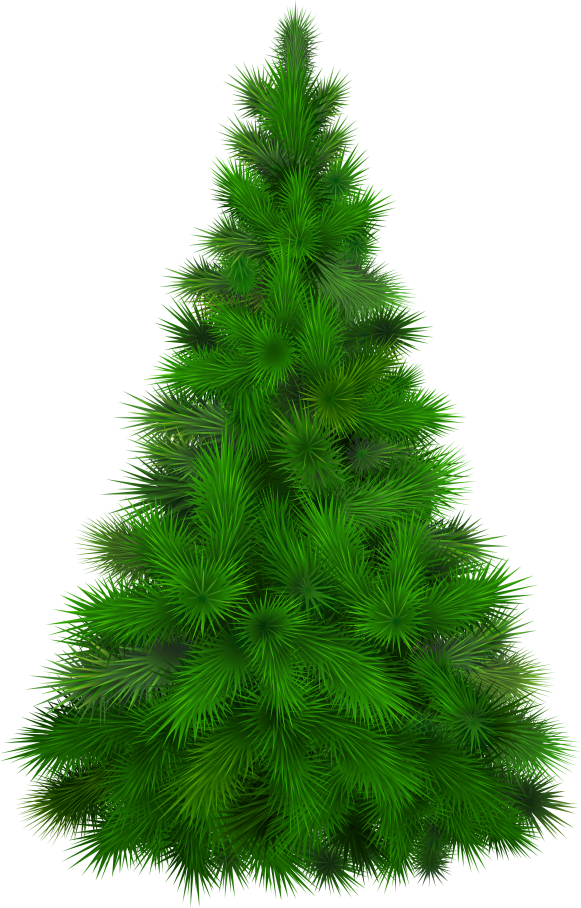 ДИДАКТИЧЕСКИЕ   ИГРЫДидактическая игра «Украсим елочку » для детей младшего дошкольного возраста 3-4 года.Цель: учить различать и называть четыре основных цвета (красный, желтый, зеленый, синий). Закрепить знание о геометрической фигуре – круг, квадрат, треугольник. Учить приему наложения деталей, приставления друг к другу. Закреплять умение группировать по цвету. Развивать мелкую моторику рук, творческое воображение.1 способПравила игры: украсить елочку шарами одного цвета – желтыми (красными, синими, зелеными) .Дидактическая задача: выбрать только желтые (красные, синие, зеленые) шары.Игровая задача: Расположить шары одного цвета на елочке.Предварительная работа: беседы о предстоящем новогоднем празднике, рассматривание иллюстраций в книжках, разучивание песен, рисование «Украсим елочку», лепка «Разноцветные шары».Организация детей на игру:Воспитатель: Елочка красивая в гости к нам пришла. Какого цвета елочка? (зеленая) А какой скоро праздник? (Новый год). На праздник новогодний все наряжаются. Давайте и мы с вами украсим елочку (желтыми) шарами.Ход игры:(Дети выбирают из четырех основных цветов желтые шары и располагают их в хаотичном порядке на елочке). Какими шариками мы украшали нашу елочку? (желтыми). Правильно, Молодцы!Посмотрите какая у нас красивая, нарядная елочка получилась. Как ярко горят желтые шары, как огоньки. Теперь наша елочка может идти на праздник. Елочка нам приготовила сюрприз (маленькие медальки в виде елочек).2 способПравила игры: украсить елочку разноцветными шариками.Дидактическая задача: Учить правильно называть цвет шарика.Игровая задача: Расположить разноцветные шары на елочке по личному замыслу. Учить называть цвет.Дидактическая игра «Собери елочку». Цель: формирование умения делить целое на части, устанавливать между ними связь, соединять в единое целое части предмета, закреплять сенсорные эталоны формы, цвета и величины у детей 3-4 лет. Оборудование: разрезанная картинка с неровными краями с изображениемелочки из 4х деталей. Ход игры: перед ребенком на столе лежит разрезная картинка с изображением елочки. Ребенку предлагают сложить картинку так, чтобы получилось целое.Дидактическая игра «Найди ёлочку»- Посмотрите, перед вами много ёлочек. Все они одинаковые и только одна из ёлочек не похожа на другие. Найдите эту ёлочку. Чем она отличается от других?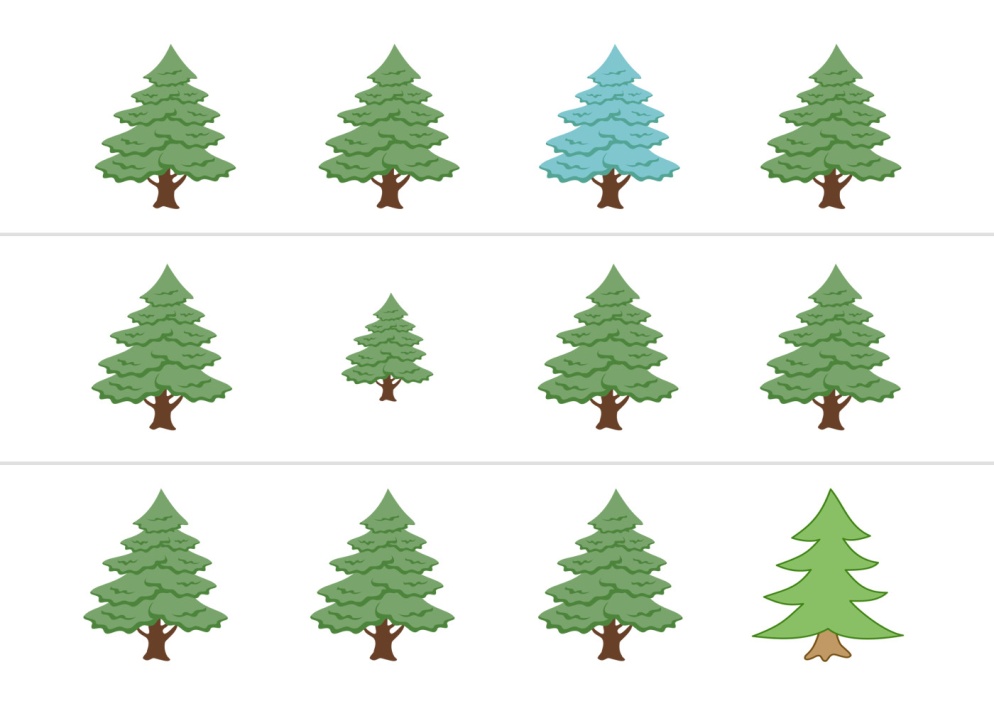 Подвижные игрыПодвижная игра: «На елку»Цель: научить детей имитировать характерные движения зверей.Ход игрыВоспитатель напоминает детям, что скоро наступит Новый год — праздник для всех. Везде будут стоять украшенные елки, вокруг них все будут водить хороводы, петь песни, плясать. Лесные зверушки тоже любят этот праздник, приходят к детям в гости полюбоваться их нарядами, наряженной елкой, повеселиться.Воспитатель: «Ребята, слушайте и сразу же выполняйте то, что делают зверушки».Ну-ка, елочка, светлейЗасверкай огнями!Пригласили мы гостейВеселиться с нами.По дорожкам, по снегам,По лесным лужайкамПрискакал на праздник к намДлинноухий зайка. (Дети скачут, как зайчики; бегут, подпрыгивая.)А за ним, смотрите все,Рыжая лисица.Захотелось и лисеС нами веселиться. (Педагог: «Тихо-тихо бегите, как лисонька».)Вперевалочку идетКосолапый мишка.Он несет в подарок медИ большую шишку. (Педагог: «Медленно топает, вперевалочку».)Ну-ка, елочка, светлейЗасверкай огнями,Чтобы лапы у зверейЗаплясали сами! (Дети пляшут кто как хочет.)Игра по желанию детей повторяется два раза.Пальчиковая игра: «Елочка»Пальчиковые  игрыПальчиковая игра «Наряжаем ёлку»  -  Раз, два, три, четыре, пять поочерёдно соединяют подушечки пальцев  обеих рук, начиная с большого.
  -  Будем ёлку наряжать. Соединяют ладони над головой «домиком»  и разводят руки в стороны.
  -  Мы повесим шарики соединяют подушечки пальцев обеих рук, образуя шарик.
  - Яркие фонарики прижимают ладони друг к другу, пальцы  раздвинуты, выполняют вращательные движения ладонями      вперёд-назад.
  - Весёлого Петрушку показывают руками длинный нос
  - И разные игрушки вытягивают ладони вперёд.
  - И Мишку-шалунишку, показывают «мишкины лапы» и покачиваются из стороны в сторону.
  - И заиньку-трусишку. прикладывают ладони к голове, делая ушки.
 -  Потом всех за руки возьмём берутся за руки.
 - И хоровод свой заведём встают в круг.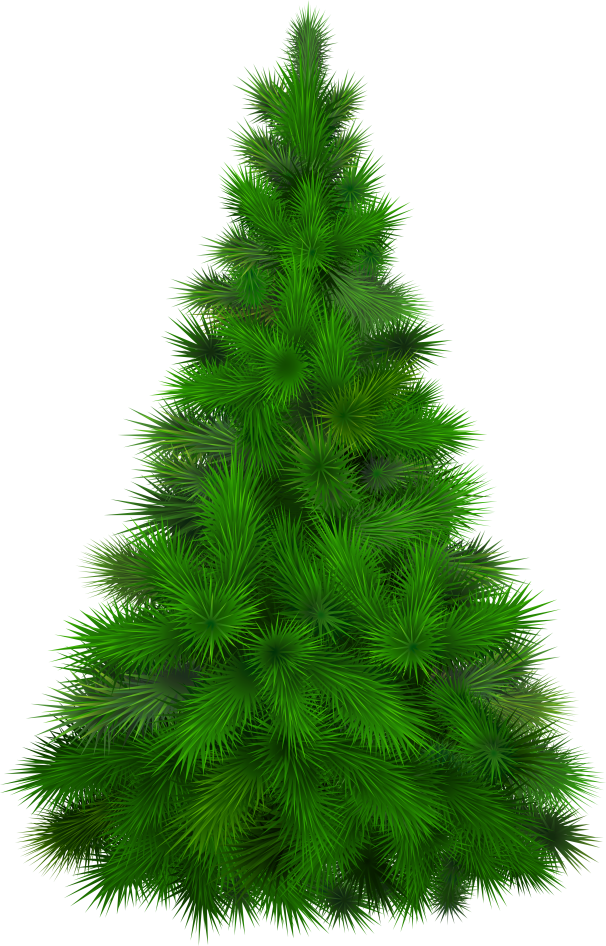 Наблюдение«Наблюдение за елкой»1.Рассмотрим нашу елочку.Цель. Познакомить с елкой (зеленая, колючая, есть иголки). Учить любоваться елкой.Ход наблюденияЧто это за дерево? Кто знает? (Елка) Почему вы думаете, что этоелочка? Какая она большая или маленькая? Высокая или низкая?(Низкая) Какого цвета елка? (Зеленая) Что есть у елки? (Ствол.веточки) А это что на веточках? (Иголочки.) Какие у елочки иголочки?(маленькие, острые, колючие)Нравиться вам наша елочка? Давайте ею полюбуемся, походим вокругнее.2.Что есть у ели?Цель. Продолжать знакомить с елью (ствол, ветки с колючими иголками; иголок много, они зеленые, маленькие, ветки растут по всему стволу.) Учить любоваться красотойХод наблюдения:Вспомните, какое дерево мы с вами рассматривали в прошлый раз?     (Елочку) Давайте найдем елочку. Где она у нас растет? Полюбуйтесьелочкой, ее красотой. Вот она какая, красавица лесная.Наша елочка большая или маленькая? Покажите, какая она. Да, онатакая же маленькая, как и вы. Она наша елочка-подруженька.У елочки есть ствол. Вот он. На стволе растут ветки. Веток много.Растут они по всему стволу. Покажите, как растут ветки у елки.Потрогайте веточки. Какие они? (Колючие) Почему веточки колючие?(Колючие иголочки) Посмотрите, сколько на веточках иголочек(Много) Какого цвета иголочки? (Зеленые)Потрогайте осторожно иголочки. Какие они? (Маленькие, острые,колючие.) Елочка, елочка, не коли нас колючей иголочкой. Да,иголочек у елочки много. Они очень острые и колючие. Могут уколотьруку. Лучше их не трогать.Давайте еще раз полюбуемся нашей елочкой и ее красотой. В кругвставайте, за руки беритесь, вокруг елочки пройдитесь, ласковые словаей скажите. (Лесная красавица, чудесная, великолепная, стройная.)    3.Наша елочка - живая.Цель. Воспитывать бережное отношений к живому дереву, желание помогать ему (стряхивать снег с веток, не ломать ветки.)Ход наблюдения:Давайте найдем нашу елочку. Посмотрите, какая она красивая,полюбуйтесь ею. Вспомните, какие добрые, ласковые слова мы ейговорили. (Красавица наша, пушистая, малышка наша.) Маленькаяелочка мы любим тебя, мы тебя не обидим. Расти и становись большой.Наша елочка живая, как и мы с вами. Если елочку обижать, то ей также, как и нам, будет больно. А ведь мы не хотим елочке делать больно?(Не хотим.)Скажите, можем мы поднять елочку и перенести в другое место? (Нет.)Почему нет? Правильно, наша елочка живая. Она растет. Она растет вземле.Посмотрите, что лежит на ветках у елочки? (Снег.) как вы думаете,легко или тяжело елочке держать столько снега? Мы можем помочьелочке, стряхнуть с веток снег. Посмотрите, как это делается.Стряхивать снег надо осторожно, чтобы не повредить ветки у елочки,чтобы не сделать ей больно. Она ведь живая. Ее надо беречь иохранять.4.Сравнение игрушечной елки и живой.Цель. Закреплять представление о живой ели. Показать отличие живой ели от искусственной. Формировать чувство восхищения живым деревом.Ход наблюдения:Что это за елочка? (Мы ее принесли из групп, она неживая). Похожа линастоящая елка и искусственная? Чем живая елочка отличается отискусственной, неживой?Где растет живая елка? (В лесу, в земле.) А растет ли неживая елка?(нет) почему вы так думаете? А если мы ее посадим в землю, будет ли, она расти? Правильно, не будет. Она неживая.Потрогайте иголочки у игрушечной елки? Какие они? А теперьпотрогайте иголочки у живой елочки? Какие они? Вырастут шишки унеживой елки? А у живой елки (да.) Когда вырастут шишки у живой     елочки? (Когда елочка вырастет большая)Зачем нужна искусственная елка? (Играть, наряжать ее новогоднимиигрушками.) Когда мы наряжаем елочку? На какой праздник? (Нановый год)Надо ли беречь живую елку? Давайте полюбуемся живой елочкой иукрасим ее к празднику.Дети вместе с воспитателем украшают елочку.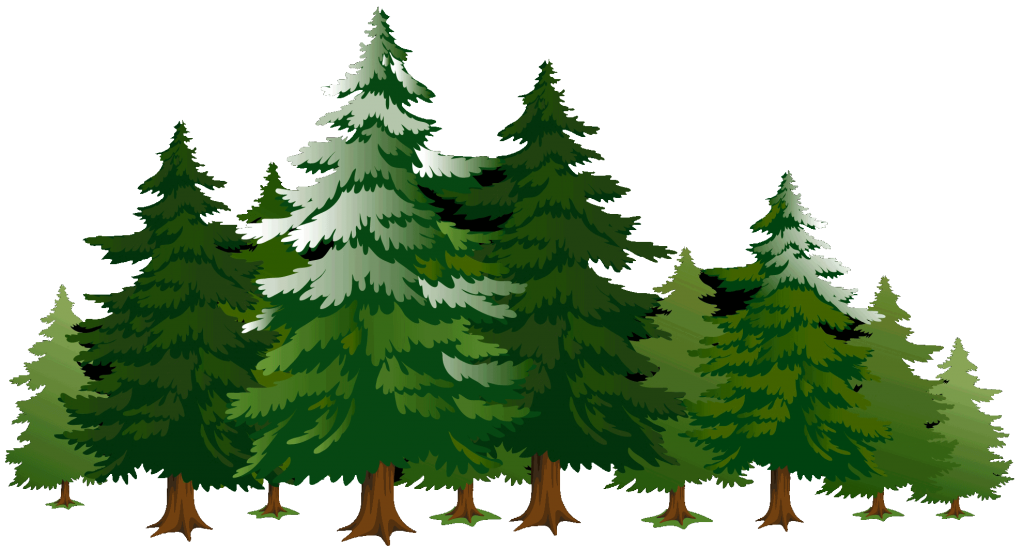 Образовательная деятельностьЛепка (нетрадиционная техника - жгутики)«Наша ёлка высока».Программное содержание. Учить создавать образ ёлки в сотворчестве с педагогом и другими детьми. Закреплять умение отламывать кусочки пластилина и раскатывать из них жгутики на дощечках прямыми движениями ладоней (путём многократного повторения одного действия). Формировать умение выкладывать ёлку из жгутиков. Продолжить знакомить с пластилином как особым художественным материалом. Закреплять знание зеленого цвета. Развивать чувство формы, мелкую моторику.Оборудование: искусственная ёлка, пластилин зеленого цвета, дощечки для лепки (по количеству детей), картон, фоторамка.Ход занятия.Воспитатель вносит в группу небольшую ёлку, собирает детей около себя на ковре.– Посмотрите, ребята, что я вам принесла. Что это? (ответы детей : ёлка, ёлочка). Правильно, ребята, это ёлка. Посмотрите, какая она нарядная и красивая.    Наша ёлка велика,             (дети делают широкий круг)    Наша ёлка высока.             (поднимают руки вверх)    А на ней висят игрушки -   (делают фонарики)    От подставки до макушки. (сначала приседают, потом встают на носочки и тянут руки вверх)Подойдите поближе к ёлке, какого она цвета (зеленая), правильно, ёлка зеленая, посмотрите, сколько маленьких зеленых иголочек на ёлке, потрогайте их. Понравилась Вам ёлка? (да)Ребята, мы можем все вместе сделать такую ёлку из пластилина. Кто хочет лепить ёлку, садитесь за стол. Какого цвета пластилин лежит у нас на столе (зеленый). Правильно, ребята, зеленый. Такого же цвета, как и ёлка. Чтобы у нас получилась ёлка из пластилина, нужно слепить много зеленых иголочек.Отламываем маленький кусочек пластилина, вот так, и скатываем «жгутик» между ладошкой и дощечкой для лепки. Посмотрите, получилась иголочка! Отломите еще кусочек пластилина, раскатывайте иголочки на дощечках с помощью ладошек. Иголочки тоненькие, зелененькие. Чтобы ёлочка получилась красивая и пушистая таких иголочек надо сделать очень много. На картон положим иголочку, еще иголочку, много иголочек (воспитатель показывает, как нужно собирать ёлку, работу начинаем снизу, постепенно закрепляем ряд за рядом, соблюдая форму ёлки).Где еще иголочки, для нашей милой ёлочки? Вот еще иголочка, получилась ёлочка! Посмотрите, ребята, какая красивая елочка у нас получилась! (показываем всем готовую работу). Можно украсить ёлочку разноцветными шарами из пластилина. Вставляем готовую работу в фоторамку.Вот какая ёлочка – складываем руки домикомШишечки – пальцы складываем в кулакИголочки – показываем указательный палец.Молодцы ребята, хорошую сделали ёлочку. Поставим  теперь её на видное место, чтобы ею полюбовались ваши мамы и папы.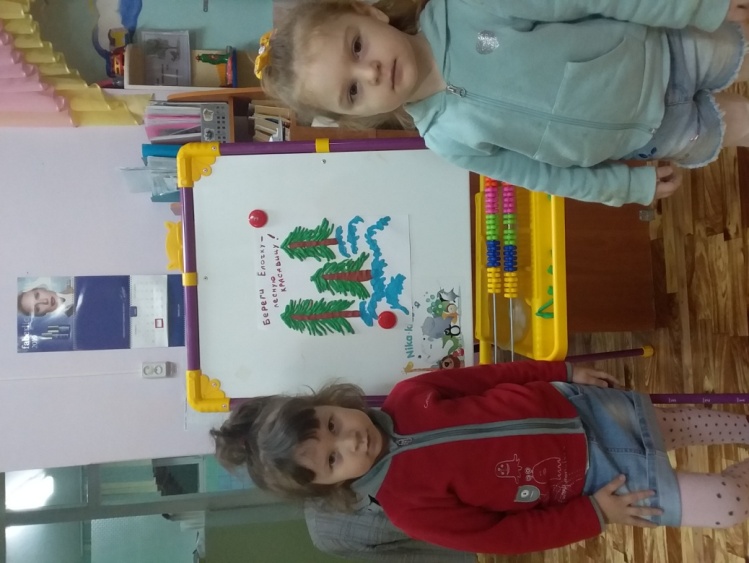 Беседа с детьми на тему «Знакомство с ёлочкой»

Цель: Познакомить детей с деревом – ель (елка) .ЗадачиОбразовательные:1. Формировать представление детей о елке, о ее особенностях;Развивающие:1. Развивать воображение, мышление, память, любознательность детей.Воспитательные:1. Воспитывать бережное отношение к природе.Словарная работа: Елка, зеленая, красавица, нарядная.Предварительная работа: рассматривание иллюстрации «Елка в лесу», дидактическая игра «Украсим елочку», экскурсия на участок д/сада к елочке.Интеграция образовательных областей:«Познание», «Здоровье», «Художественное творчество».Формы работы с детьми:Прослушивание аудиозаписи из мультфильма «В лесу родилась елочка»,Ход беседы:Воспитатель: Я расскажу вам сегодня о елочке - лесной красавице.Она растет в лесу. Ее сразу можно узнать, потому что у нее вместо листочков – иголки (хвоя). Елка не сбрасывает свои иголочки осенью все сразу, как другие деревья, а меняет их постепенно. Вот поэтому елочка всегда зеленая - зимой и летом, весной и осенью. Ветвь у елки называют – «еловая лапа». Кора темная, шершавая. Верхние веточки короче, чем нижние.Воспитатель: Ребята, сейчас на дворе зима, белый и пушистый снег лежит кругом: и на земле, и на дорожках, и на деревьях. Снег, словно теплая шубка укрывает елочку зимой, что бы она не замерзла. Под снегом, как под одеялом спят и ждут весны – насекомые, растения, и звери.ПесниПесня «В лесу родилась елочка» В лесу родилась елочка,
В лесу она росла,
Зимой и летом стройная,
Зеленая была.
Зимой и летом стройная,
Зеленая была.Метель ей пела песенку:
"Спи, елочка, бай-бай!"
Мороз снежком укутывал:
"Смотри, не замерзай!"
Мороз снежком укутывал:
"Смотри, не замерзай!"Трусишка - зайка серенький
Под елочкой скакал.
Порою волк, сердитый волк,
Рысцою пробегал.
Порою волк, сердитый волк,
Рысцою пробегал.Чу! Снег по лесу частому
Под полозом скрипит;
Лошадка мохноногая
Торопится, бежит.
Лошадка мохноногая
Торопится, бежит.Везет лошадка дровеньки,
А в дровнях мужичок,
Срубил он нашу елочку
Под самый корешок.
Срубил он нашу елочку
Под самый корешок.И вот она, нарядная,
На праздник к нам пришла,
И много, много радости
Детишкам принесла.
И много, много радости
Детишкам принесла.Песня «Маленькой елочке холодно зимой»Маленькой елочке
Холодно зимой.
Из лесу елочку
Взяли мы домой.
Из лесу елочку
Взяли мы домой.Сколько на елочке
Шариков цветных,
Розовых пряников,
Шишек золотых!
Розовых пряников,
Шишек золотых!Встанем под елочкой
В дружный хоровод,
Весело, весело
Встретим Новый год!
Весело, весело
Встретим Новый год!СтихиСтихи про елку«Мама елку украшала»Мама елку украшала,Аня маме помогала;Подавала ей игрушки:Звезды, шарики, хлопушки.А потом гостей позвалиИ у елочки сплясали!В. ПетроваЕЛКАБыли бы у ёлочки ножки,Побежала бы она по дорожке.Заплясала бы она вместе с нами,Застучала бы она каблучками.Закружились бы на ёлочке игрушки- Разноцветные фонарики, хлопушки.Завертелись бы на ёлочке флагиИз пунцовой, из серебряной бумаги.Засмеялись бы на ёлочке матрёшкиИ захлопали б от радости в ладошки.Потому что у ворот постучался Новый год!Новый, новый, Молодой, с золотою бородой!К.ЧуковскийНаша елка велика,Наша елка высока.Выше папы, выше мамы —Достает до потолка.Как блестит ее наряд,Как фонарики горят,Наша Елка с Новым ГодомПоздравляет всех ребят.Будем весело плясать,Будем песни распевать,Чтобы елка захотелаВ гости к нам прийти опять!СказкиСказка «Ёлочка»Жила-была в лесу ёлочка. Ей было очень грустно одной стоять в лесу. Каждыйгод ёлочка стояла одна. Но в этом году случилось чудо - на полянку к ёлочкепришёл зайчик. Понравилась ему Ёлочка и решил он взять её себе домой.Принёс домой- обогрел все ёё веточки.Ёлочка обрадовалась и стали они вместе справлять Новый год.
Сказка про елочку Оксана Суворова(Рекина)«Жила в сказочном лесу очень маленькая елочка. У неё были папа, мама и много сестренок таких же пушистых мохнатых и очень симпатичных елочек-красавиц. Весной и летом им весело чирикали песни птички, осенью на их полянке суетливо готовились к холодам запасливые белочки, а зимой накануне Нового года все лесные жители украшали семью елочек игрушками. Эта история произошла как раз перед Новым годом. Мама - елка смотрела на своих дочек-елочек и радовалась: «Как все же хорошо, что мы живем в сказочном лесу». «Почему хорошо?»- спросила самая маленькая елочка. «Потому, что скоро Новый год, а у людей есть обычай украшать свой дом елками» - печально ответил папа-елка. Маленькой елочке стало очень грустно. Елочка подумала, что если бы все дети и их родители могли сделать для себя елочку и украсить её сами, то и в обычном лесу перед Новым годом зеленых красавиц не стало бы меньше! И тогда она попросила сову написать письмо с просьбой о помощи и отправить его детям в детский сад. Сова с радостью согласилась. А синички разнесли письма по всем детским садам. Детки очень обрадовались тому, что могут помочь лесным жителям и с радостью принялись за работу. Ребята позвали своих мам и вместе сделали очень много зеленых нарядных красавиц. Елочка была довольна тем, что смогла помочь своим сестренкам в других лесах. Новый год обязательно будет счастливым!».Загадки о елочке.Я модница такая, что всем на удивленье! 
Люблю я бусы, блёстки - любые украшенья. 
Но на мою, поверьте, великую беду 
Наряд мне одевают всего лишь раз в году. 
(Новогодняя елка)Ёжик на неё похож, 
Листьев вовсе не найдёшь. 
Как красавица, стройна, 
А на Новый год - важна. 
(Елка) Целый год она таится 
В темноте и тесноте, 
Чтоб на Новый год явиться 
К нам в волшебной красоте. 
(Искусственная елка) Один раз в году одевают наряд 
Из бус разноцветных, шаров и гирлянд. 
Сверкают огнями цветные иголки, 
Как звать тех красавиц, скажите мне? 
(Елки) 
Сплошь в иголках,Да не ёжик,Лапы есть,Но нету ножек,В бусах вся,Да не девица:В Новый год она –Царица.(Ёлка.)В лесу мороз крепчает,В полях метёт метель,На праздник нас встречаетСверкающая ...(Ель.)Хороводы зазвенелиВ Новый год у каждой ...(ели.)Пускай, как ёж, колючая,Но для ребят я лучшая.(Новогодняя ёлка.)Ёжик спать любил под веткой,Лось бродил вокруг нередко,Осыпал снежок не раз,Чтоб в мороз не замерзала,Как без нас она скучала!А теперь гостит у нас.(Ёлочка.)На ёлке всё, что хочешь, есть:
Игрушек там – не перечесть.
Конфеты, дождик и хлопушки,
Гирлянды, звезды и верхушка.
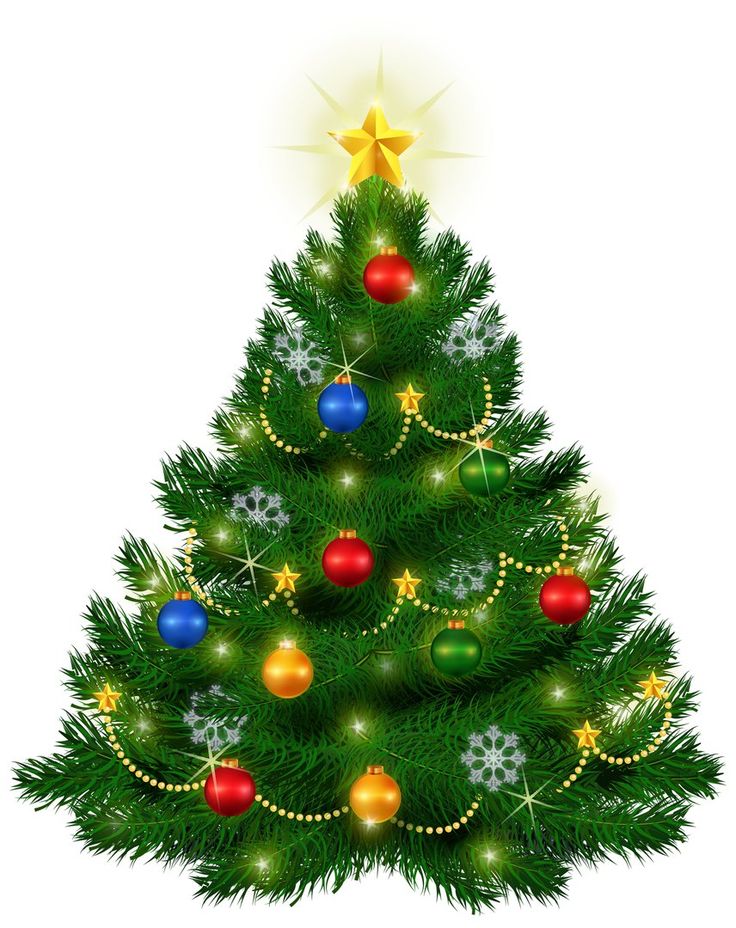 Среди блестящей мишуры
Сверкают круглые … (шары).Посмотри в дверную  щёлку —
Ты увидишь нашу ёлку.
Наша ёлка высока,
Достаёт до потолка.
От подставки до макушки
На ветвях висят … (Игрушки)На нитку шарики собрали
И в украшение связали.
Теперь блестят они на ёлке
Сквозь изумрудные иголки. (Бусы)Консультация для родителей«Пусть ёлка новогодняя нам радость принесёт!»Как хороши предновогодние деньки!Многие очень любят новогодние праздники и ждут с нетерпением подарков исюрпризов. Пора наряжать новогоднюю ёлку, украшать игрушками,гирляндами. Однако, простая небрежность и беспечность могутомрачить радостное событие и праздничноенастроение. Но чтобы праздничнаякрасавица принесла нам радость, а не бедунужно соблюдать простые правила.Ёлки бывают натуральные и искусственные.Натуральные ёлки приносят в дом запах зимнего леса и хвои. Нельзя ставитьёлку около батарей, от них идёт тепло и ёлка быстро сохнет, желтеет,осыпается. Обычно ёлку ставят посредине комнаты, чтобы можно было водитьхороводы.Искусственная ёлка не высыхает, не желтеет, не роняет иголки.В первые дни натуральная ёлка ещё влажная, она горит плохо, но когдавысохнет, может стать причиной пожара, а искусственная ёлка выделяетядовитый газ которым можно отравиться.Дорогие родители! Давайте поговорим о том, как правильно украшать ёлку икак вести себя возле ёлки чтобы не случилось беды- пожара.1. Прежде чем её устанавливать с пола нужно убрать ковёр, ведь если искрапопадет на ковёр, он может загореться.2. Ёлку нельзя ставить около дверей, двери должны быть свободны, чтобы вслучае возгорания через них можно было выйти.3. Прежде чем украшать ёлку гирляндами, их надо проверить не разбиты лилампочки, цела ли обмотка проводов, исправна ли вилка.4. Нельзя украшать восковыми свечками, ,это опасно и может привести к беде,нельзя украшать ватой не пропитанной огнезащитным составом - она легковоспламеняется.5. Во время праздника возле ёлки нельзя зажигать бенгальские огни.Запомните!Нельзя оставлять детей одних вкомнате, где стоит ёлка.Несоблюдение правил пожарнойбезопасности может стать причинойпожара.Совместная деятельность детей с родителями и воспитателями« Сделаем елочку своими руками».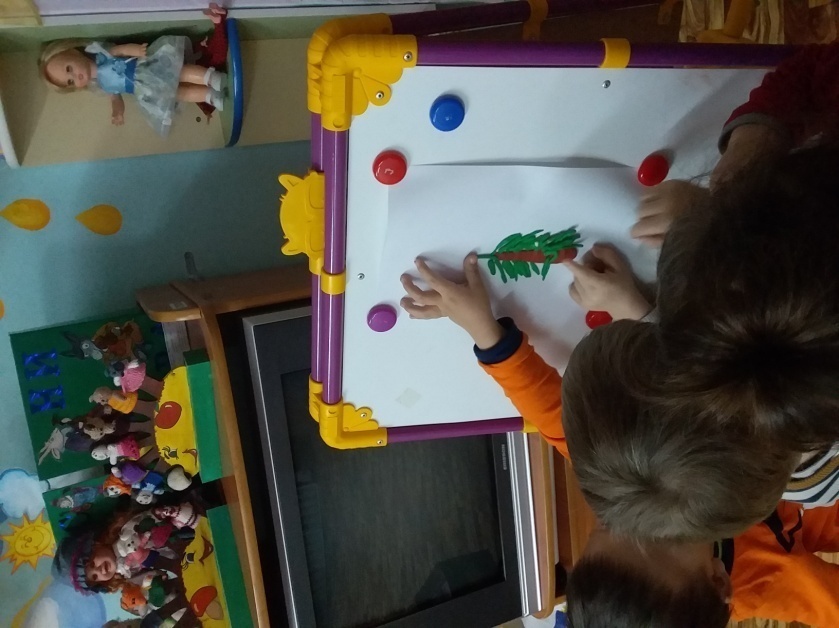 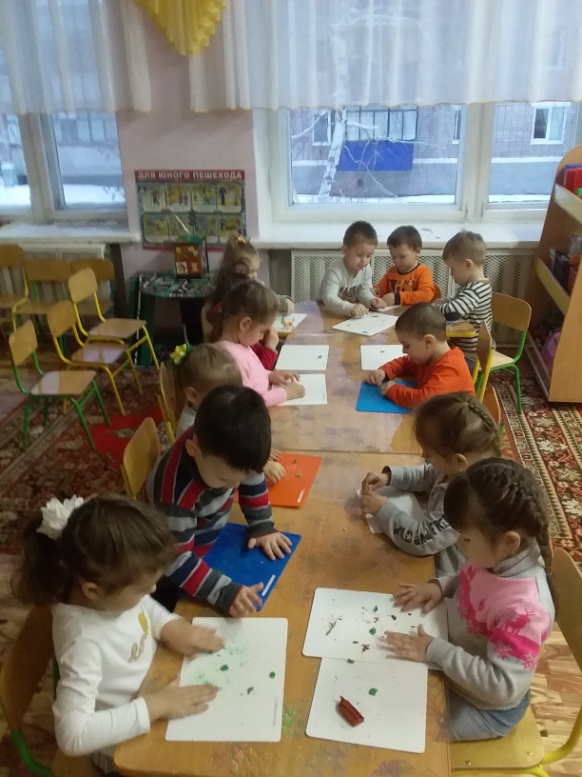 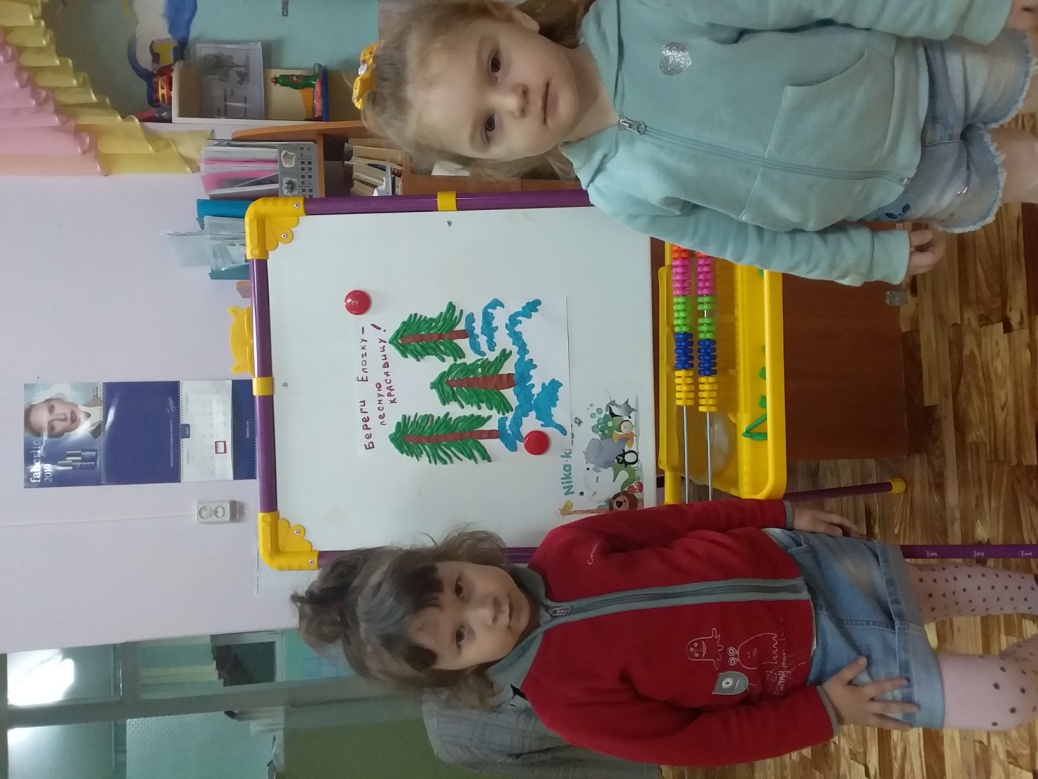 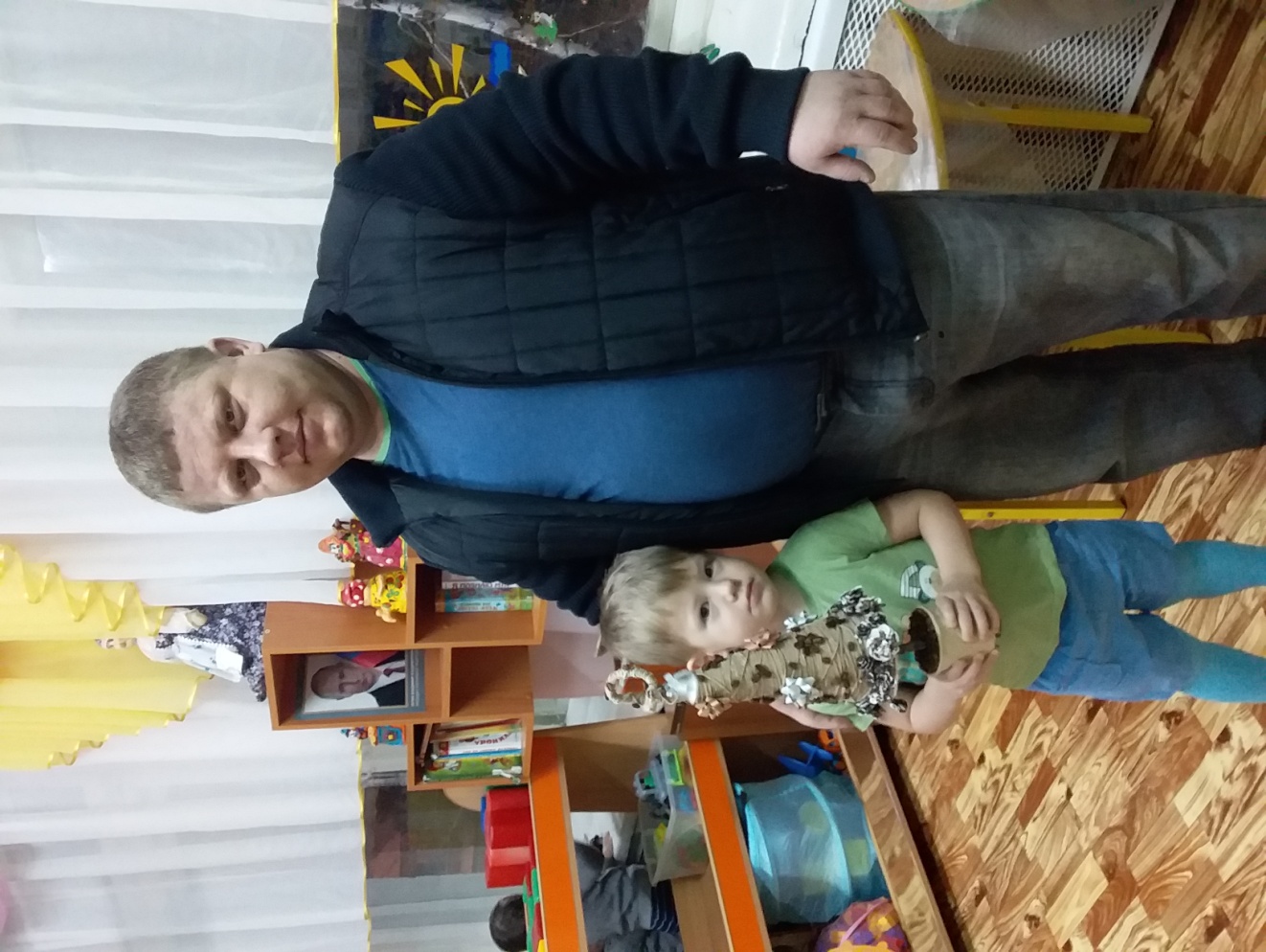 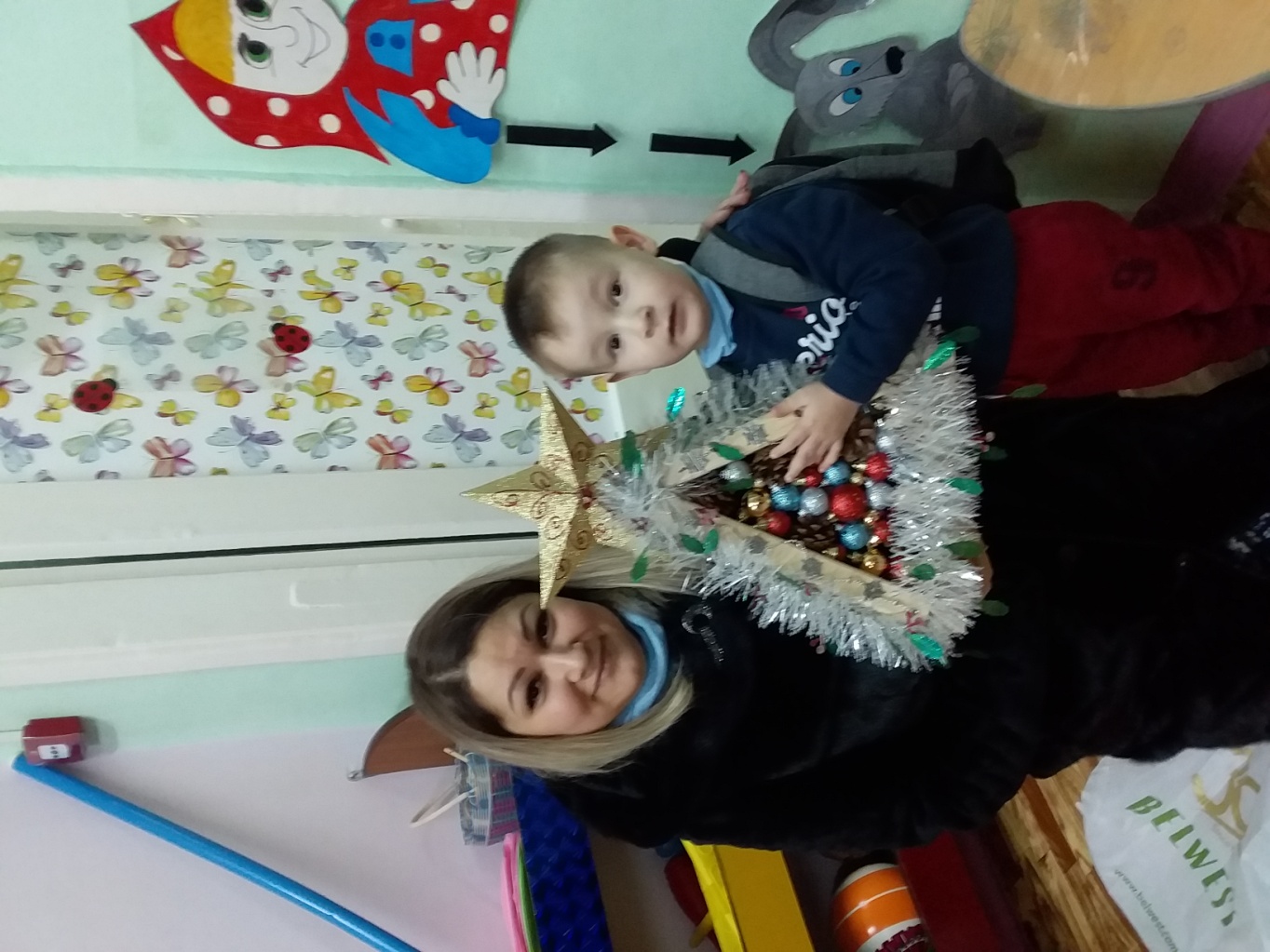 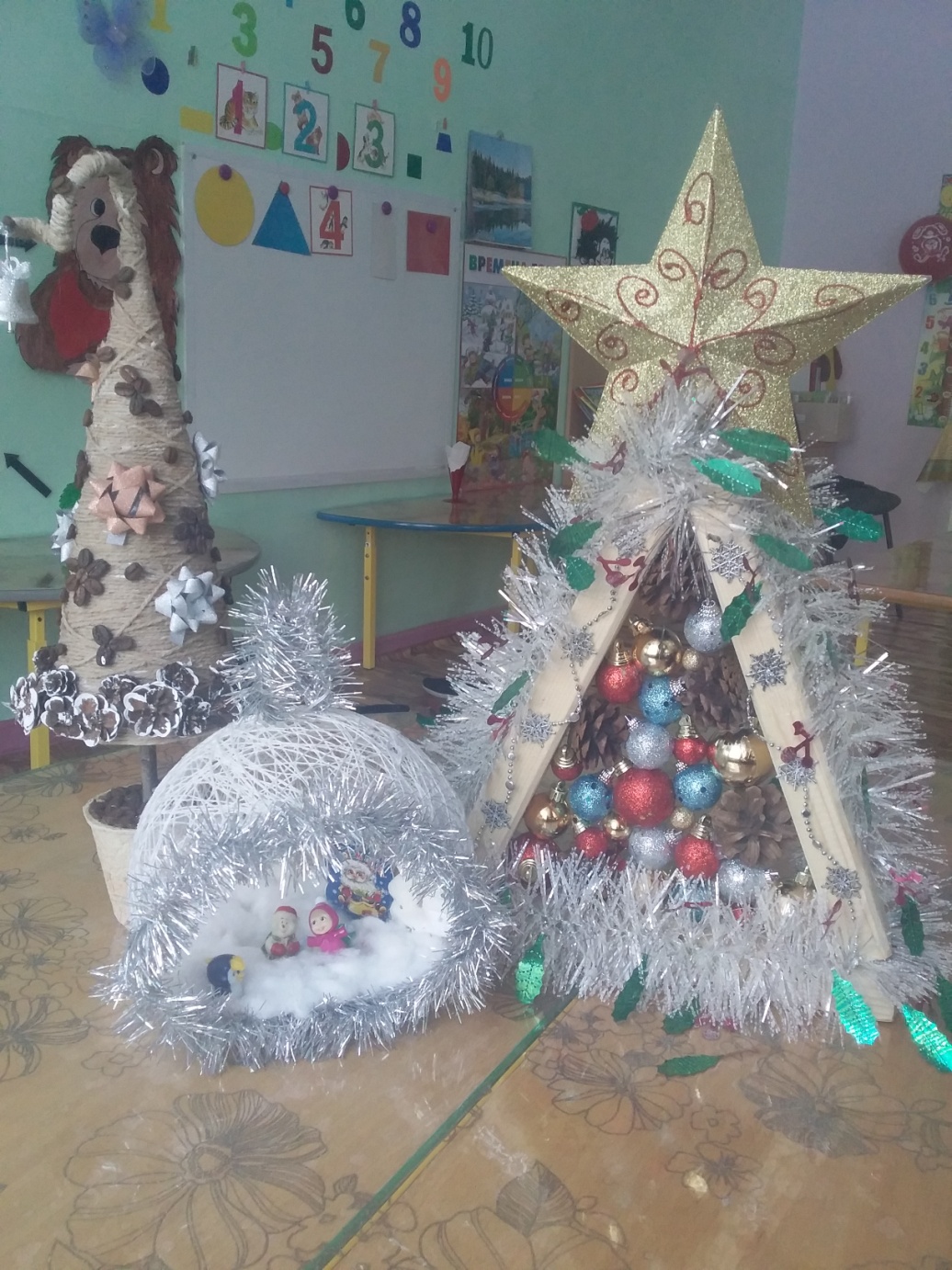 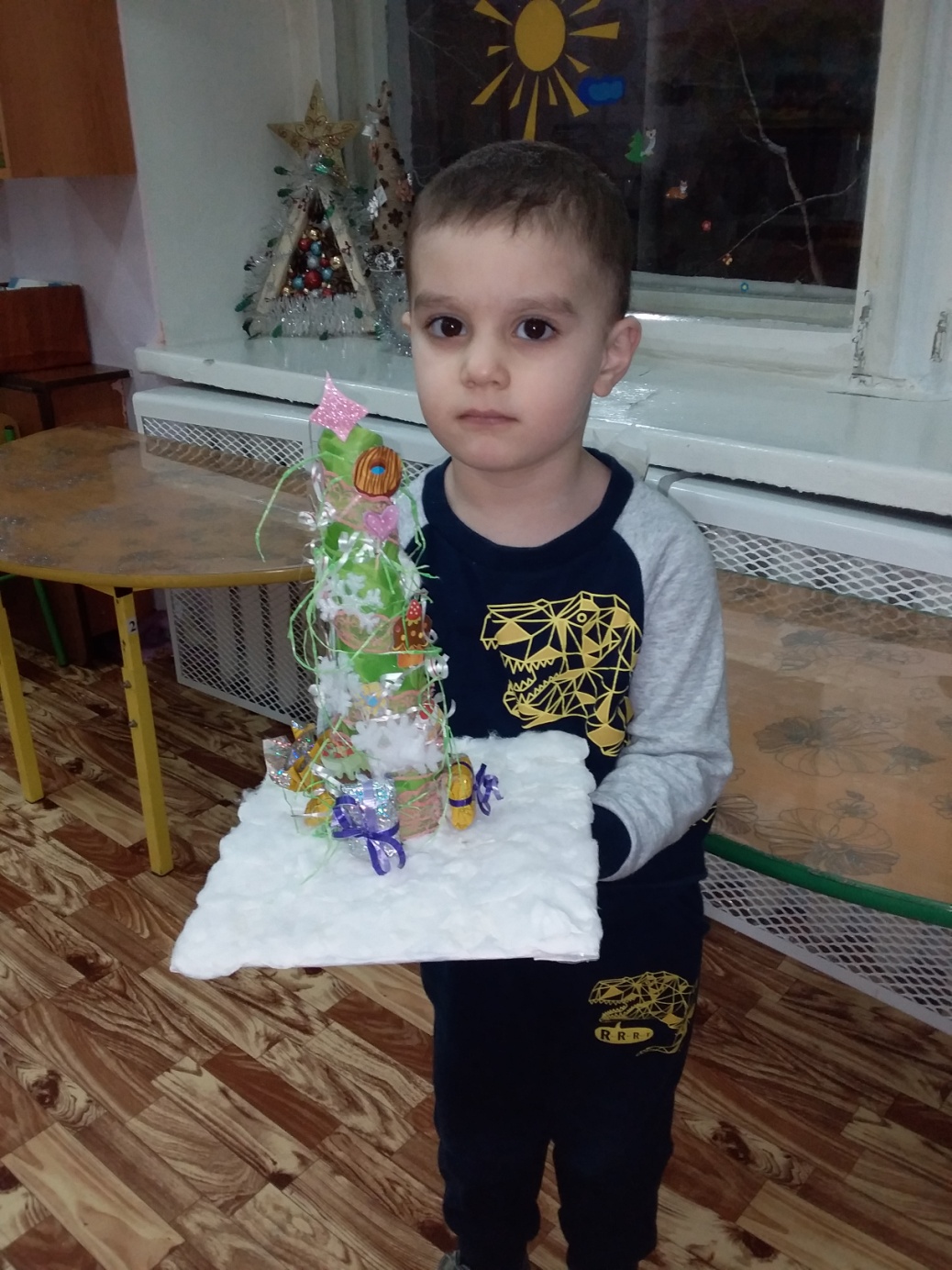 Формы работыЗадачиИгровая деятельностьИгровая деятельностьДидактические игры- «Украсим елочку»-«Найди ёлочку»Формировать умение при помощивоспитателя принимать игровую задачу,выполнять действия в определеннойпоследовательности, действовать пообразцу и в соответствии с игровойзадачей. Поддерживать интерес иактивные действия детей с предметами.Подвижная игра-«На елку»Развивать умение выполнятьподражательные движения,двигательную активность, получатьрадость от совместных игр,способствовать развитию физическихкачеств ребенка.Пальчиковые игры«Елочка»«Наряжаем елку»Развивать мелкую моторику рук,способствовать развитию памяти, речи,активизировать словарь.Познавательно-исследовательская деятельностьПознавательно-исследовательская деятельностьНаблюдения«Познакомимся с елочкой»Поддерживать детское любопытствои развивать интерес детей к совместномусо взрослым и самостоятельномупознанию (наблюдать, обследовать,экспериментировать с разнообразнымиматериалами)Познакомить детей с ёлочкой, котораярастет на территории детского сада,уточнить знания детей об особенностяхвнешнего вида ёлочки, воспитыватьлюбовь к природе«Сравнение исскуственной и настоящейелочки»Формировать умение сравнивать живое иискусственное дерево, вызвать желаниеберечь все живое.Проведение познавательно-исследовательской деятельности «Ёлка вгости к нам пришла»Обследование искусственной елочки.Изобразительная деятельностьИзобразительная деятельностьНетрадиционная техника лепки.«Наша ёлка высока».Продолжать учить создавать образ ёлки в сотворчестве с педагогом и другими детьми. Формировать умение выкладывать ёлку из жгутиков. Продолжить знакомить с пластилином как особым художественным материалом. Развивать чувство формы, мелкую моторику. Закреплять знание зеленого цвета. Закреплять умение отламывать кусочки пластилина и раскатывать из них жгутики на дощечках прямыми движениями ладоней (путём многократного повторения одного действия). Воспитывать любовь к неживой природе.Музыкальная деятельностьМузыкальная деятельностьРазучивание песни «В лесу родиласьелочка» сл. Р. Кудашева муз. Л. Бекмана.;хоровод «Маленькой елочке холоднозимой» сл. З. Александрова муз. М. КрасеваПродолжать знакомить детей с новымипеснями о елочке,Развивать умение интонировать мелодиюпесен, создавать радостное настроениеРечевая деятельностьРечевая деятельностьБеседа «Знакомство с елочкой»учить детей составлять описательныйрассказ, упражнять в согласованиисуществительных, прилагательных,местоимений в роде, числе, падеже,активизировать в речи прилагательные.Чтение (восприятие) художественной литературыЧтение (восприятие) художественной литературыЧтение стихотворений:Петрова «Мама елку украшала», Сказка про елочку .Оксана Суворова(Рекина) Чтение рассказов и сказок о елочке:К. Чуковский Развивать умения воспринимать текст, спомощью взрослого понимать содержание,устанавливать порядок событий в тексте,помогать мысленно представлять событияи героев, устанавливать простейшие связипоследовательности событий в тексте.Поддерживать желание эмоциональнооткликаться на чтение и рассказывание,активно содействовать и сопереживатьизображенным героям и событиямЗагадывание загадок о елочке и елочныхигрушкахОбогащать опыт слушания литературныхпроизведений за счет малых формфольклора – загадок, развивать речь имышление.Работа с родителямиРабота с родителямиСовместная деятельность детей иродителей:изготовление елочек из различныхматериалов дома вместе с детьми длявыставки совместных работРазвитие творческой активности детей иродителей.Консультация для родителей «Пусть ёлкановогодняя нам радость принесёт!Повышать уровень знаний у родителей повопросам безопасности.Елочка, елочка,- Шевелим всеми пальчикамиКолкая иголочка.- Указ. пальцем «колем» ладошкуПротянула ветки,- Вытянуть руки впередА на них конфетки,- Вращаем кулачкамиЗвездочки,- Сжимаем – разжимаем пальцыФонарики,- Большой палец соединяем с    остальнымиЗолотые шарики.- Изображаем шарик